Introduction of our school: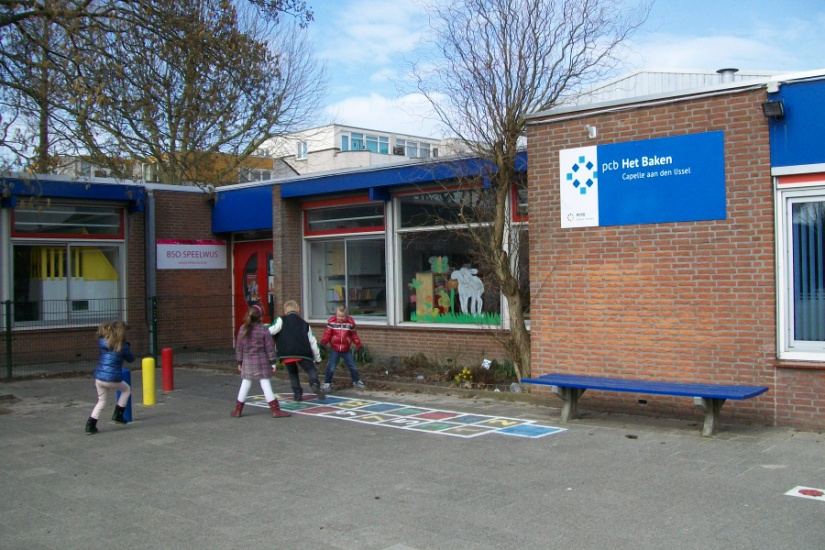 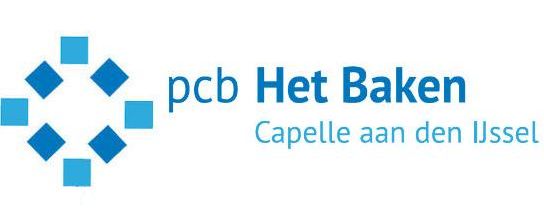 School: Pcb Het Baken, Adress: M. Danneelserf 18,  2907 BD, Capelle aan den IJssel, The NetherlandsTelnr: 0031104503015Email: directie@hetbakencapelle.nl  Principal: Tineke StraverCoördinator: Hans van Embden   h.embden@stichtingpcpo.nl; 0031621484159Facebook:  Hans Van EmbdenWebsite: www.hetbakencapelle.nl Our school is situated in the 35 year old suburb Schollevaar, East of Rotterdam, province South Holland. The population of our school is most autochtone, with a lot of children from our former colonies Surinam and Antilles. The suburb population consists of many working parents (both) , also a lot divorced families. In our school we have, more than average, children with special needs such as children with motor handicaps, Downsyndrom, adhd, ppd-nos, autisme and diabetic. We have children with parents from : Brasil, Poland, Turkey, Bulgaria, Iran, Surinam, Neth. Antilles, Korea, Japan, Marocco, Italy, Scotland, Czech Rep.Because of the good result of the former schoolpartnership, the staff recognize the internationalization is a high quality project. And a important innovation to become awareness to be a European citizen. As well for pupils as teachers it gives the curriculum a very important  and interesting boost. We want to profile our school as a European school. We toke part in Comenius schoolpartnersships: Europe through the eyes of a child 2007-2010; U+me=Us 2011-2013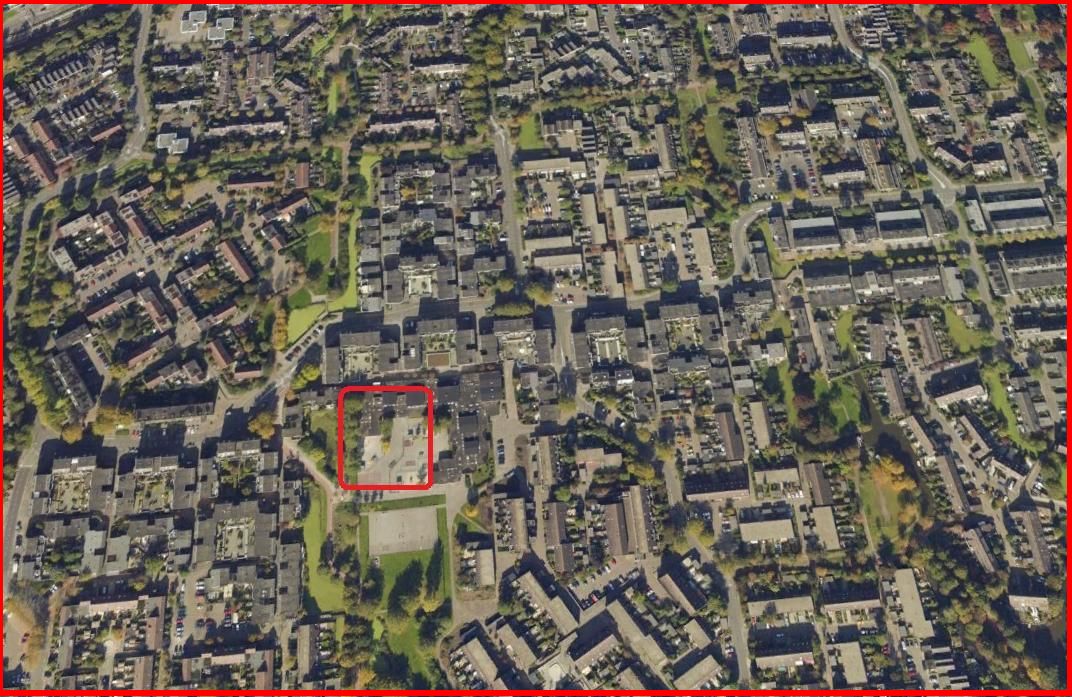 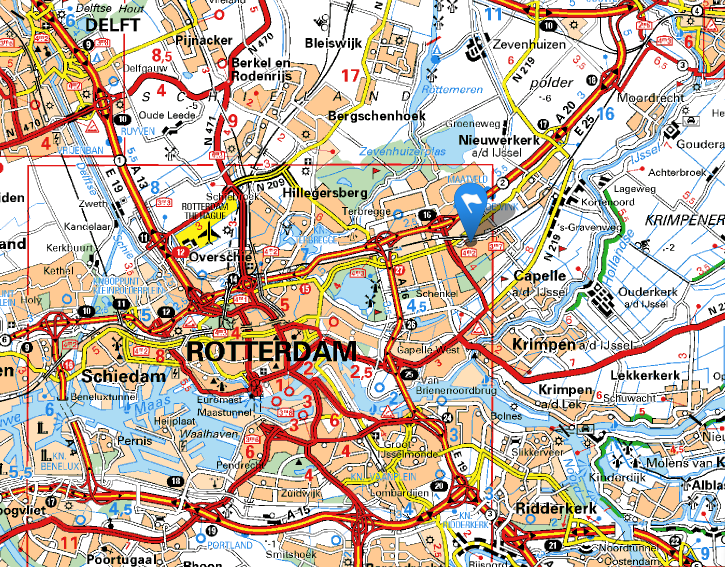 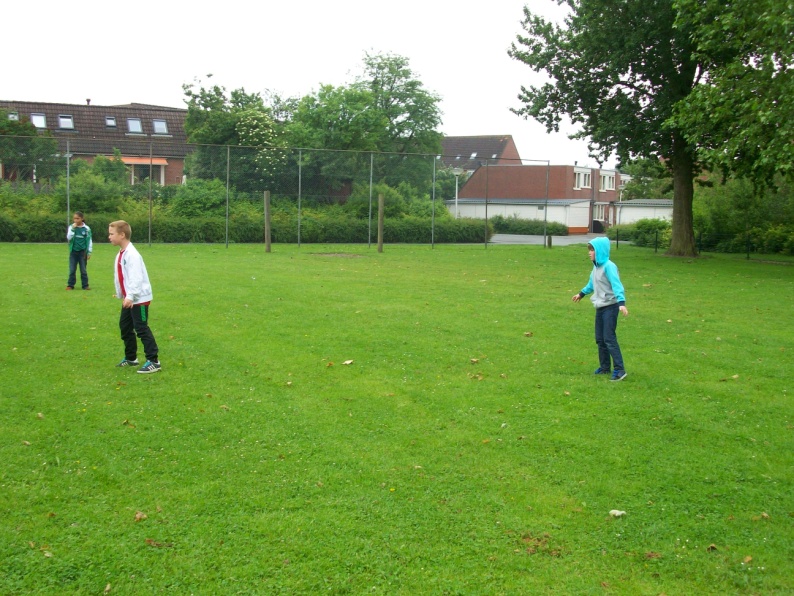 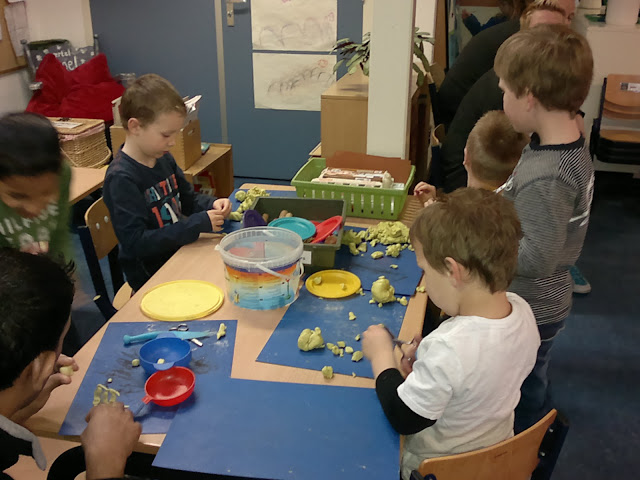 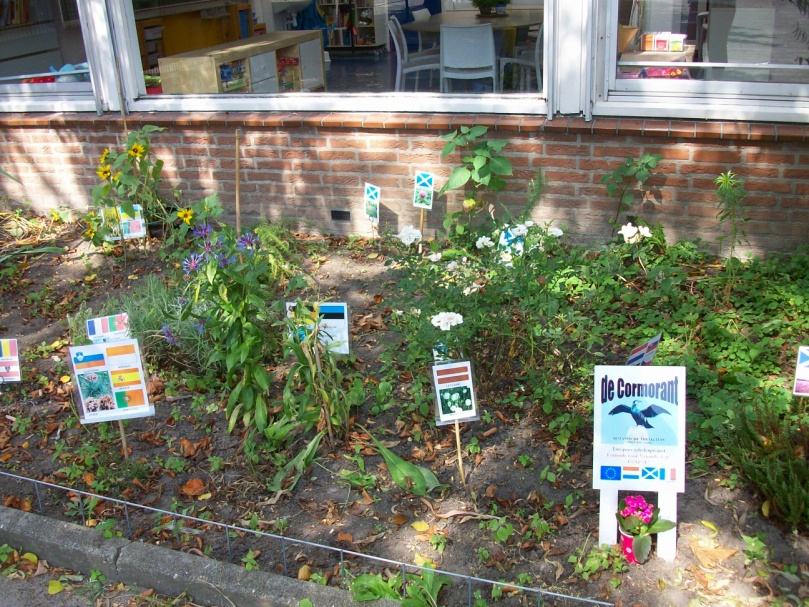 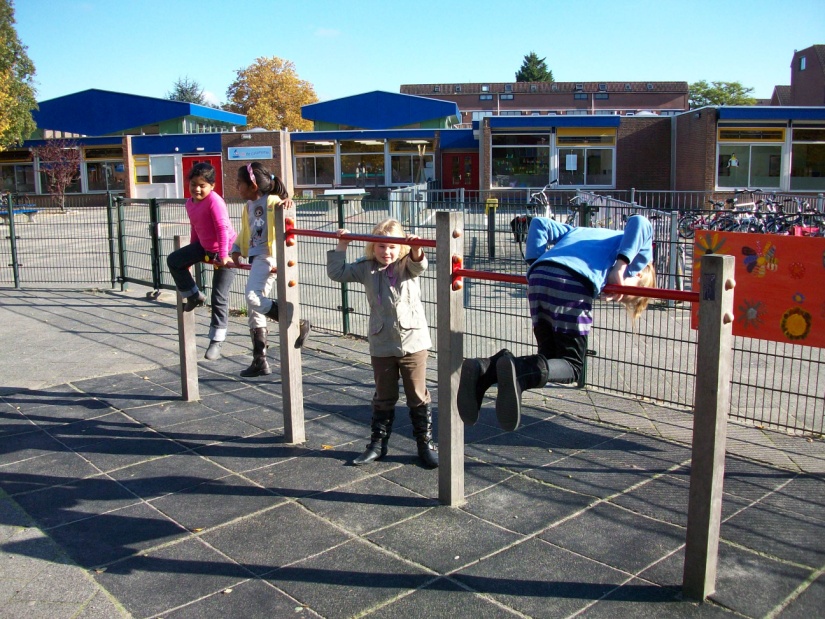 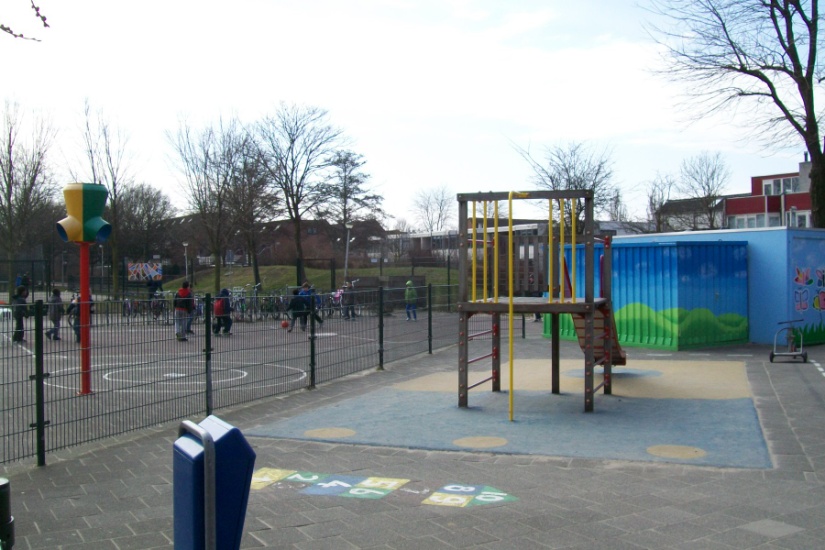 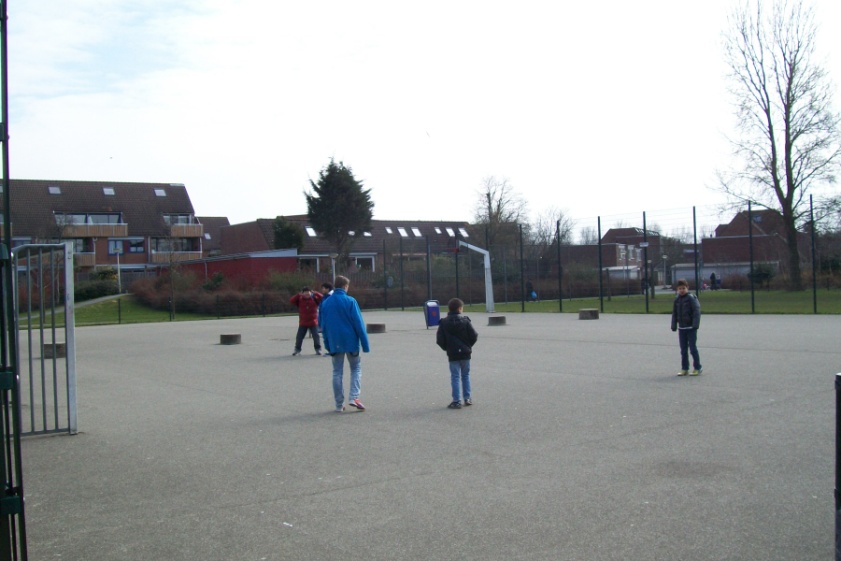 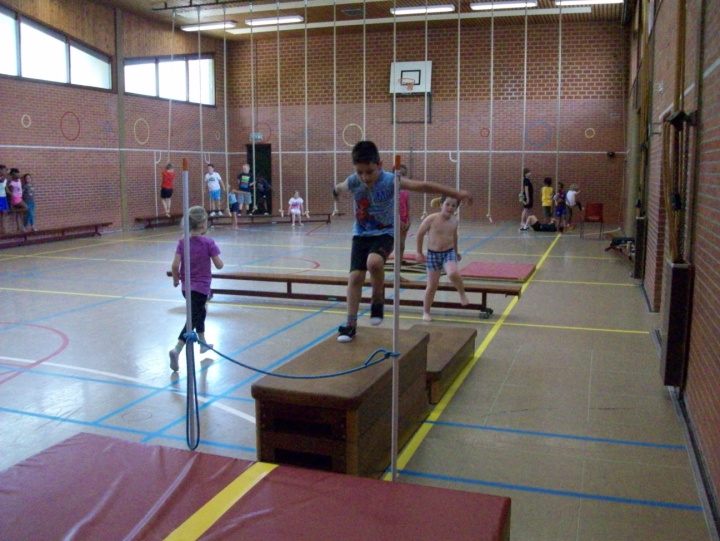 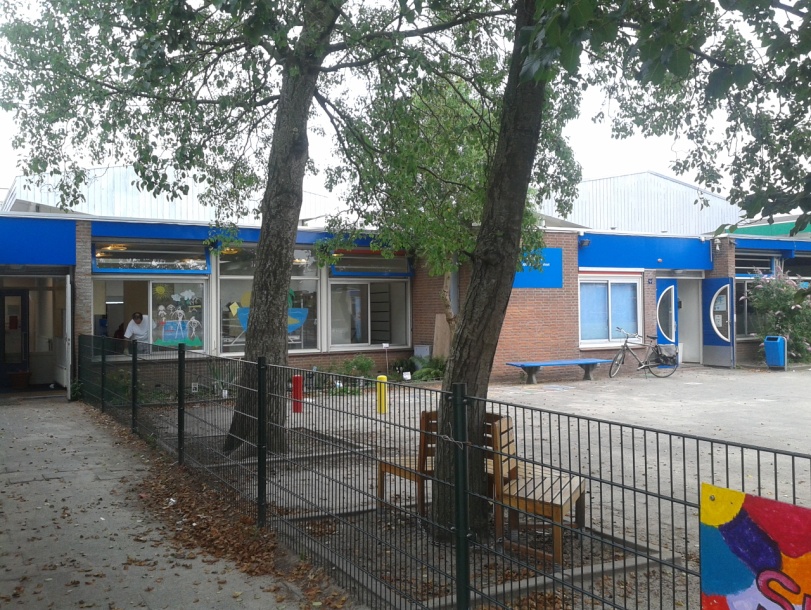 SUBURB Schollevaar							townhall 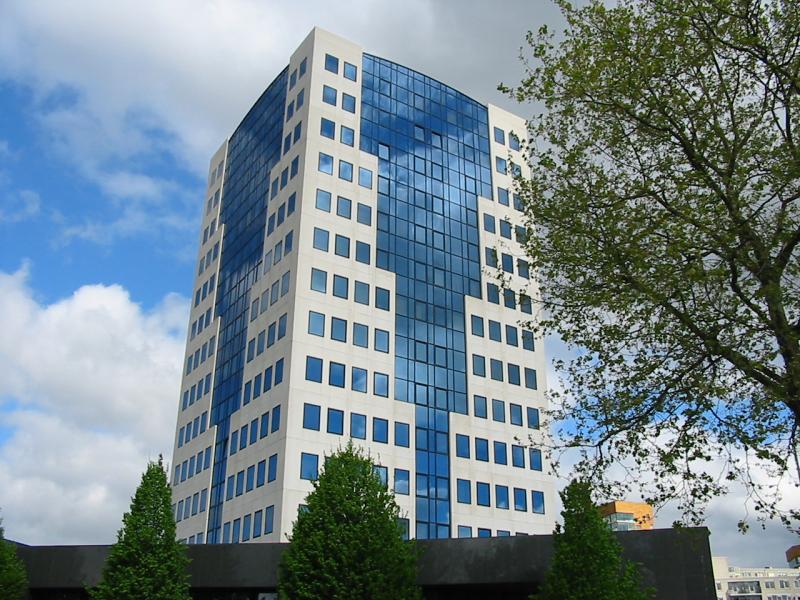 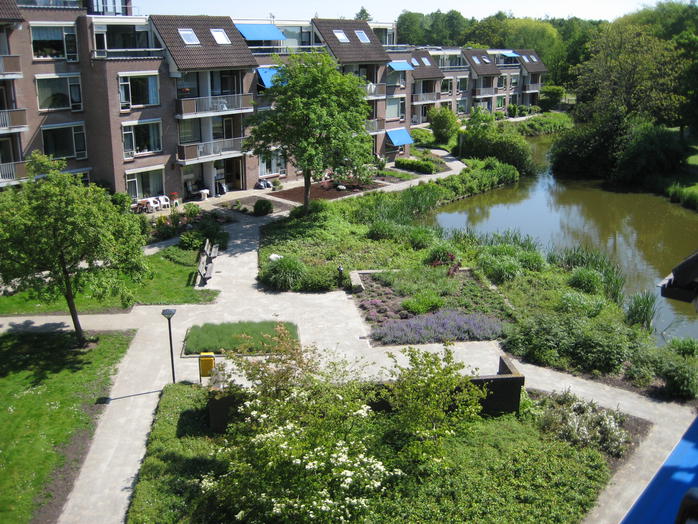 Church									park 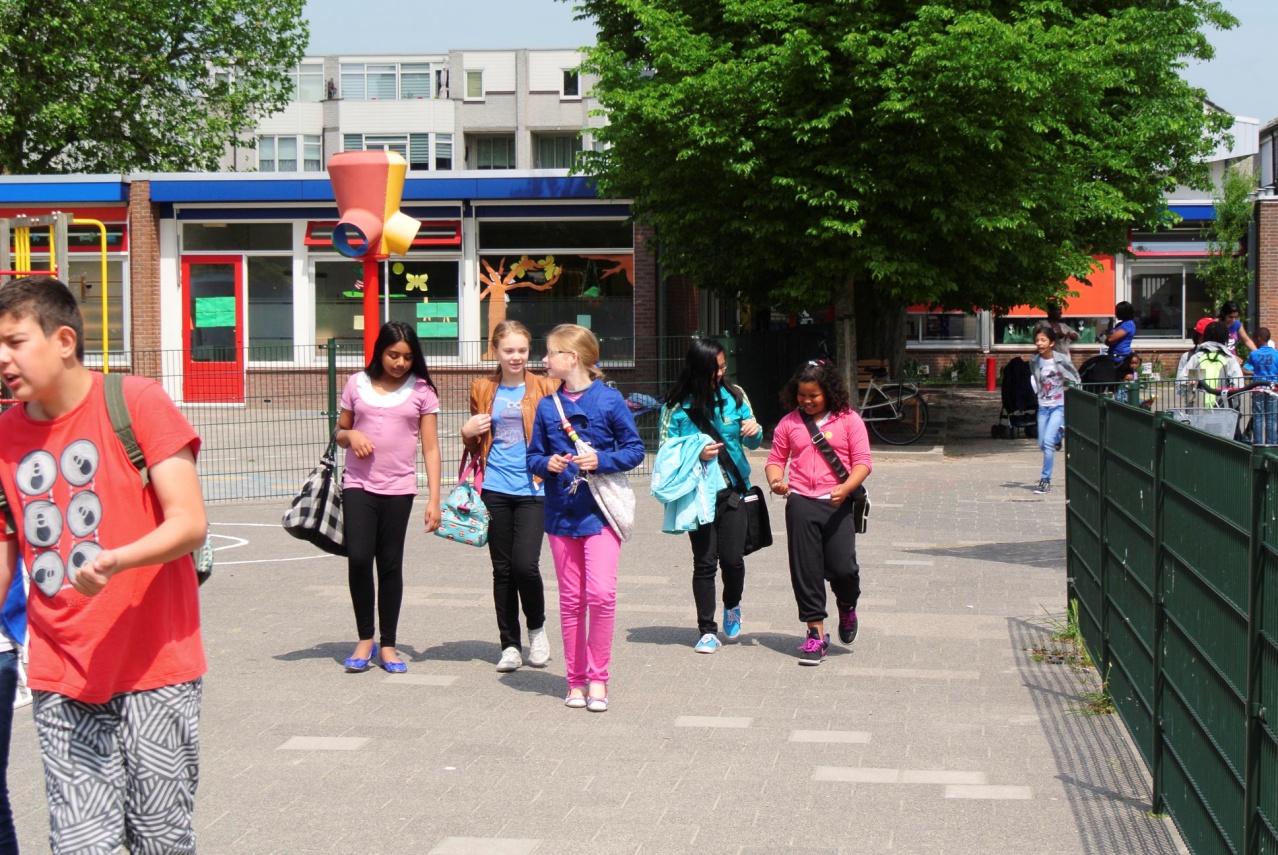 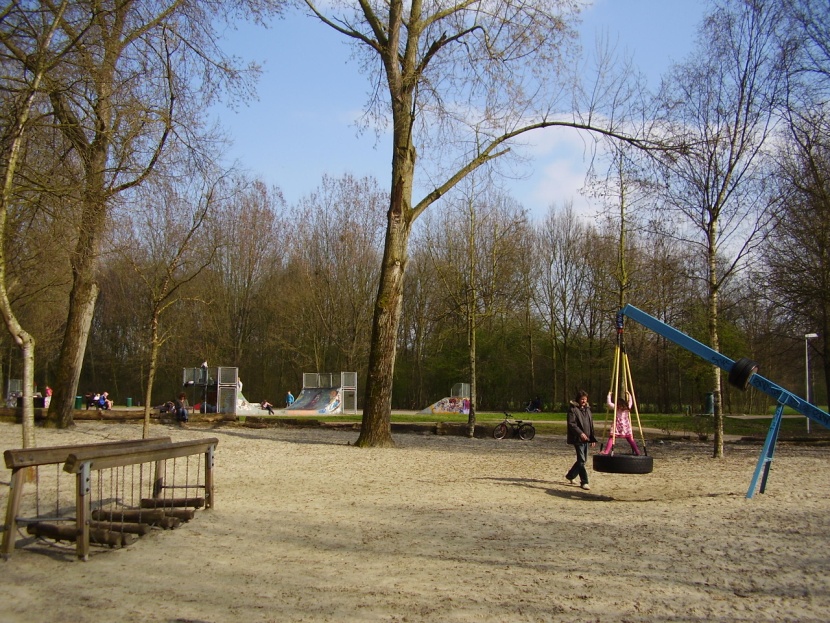 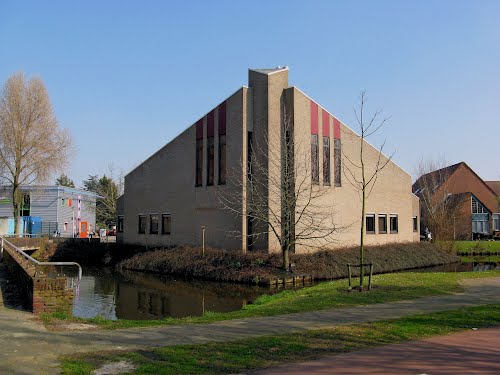 